Регистрационный номер ___________Директору ГБУ «НИИОЗММ ДЗМ» Е.И. Аксеновой__________________________________________________________________________(Ф.И.О полностью)_____________________________________(телефон)Заявление	Прошу допустить меня к вступительным испытаниям и принять на обучение по основной профессиональной образовательной программе высшего образования – программе магистратуры по направлению подготовки 09.04.02 Информационные системы и технологии, направленность (профиль): информационные системы и технологии в здравоохранениина места, финансируемые за счет средств бюджета города Москвы (бесплатная основа/целевая квота) 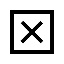  по договору на оказание платной образовательной услуги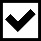 О себе сообщаю следующее:Окончил (а) в _____ году образовательное учреждение высшего образования; Диплом Серия _____________, № _________________, кем и когда выдан___________________________________________________________________________________________________________________________________________________________________________________Иностранный язык: английский , немецкий , французский , другой__________________, не изучал  При поступлении имею следующие льготы (особые права)___________________________Документ, предоставляющий право на льготы (особые права)______________________________________________________________________________________________________
_____________________________________________________________________________Необходимости создания условий при проведении вступительных испытаний в связи с ограниченными возможностями здоровья или инвалидностью _____________________________________________________________________________О себе дополнительно сообщаю: _______________________________________________________Сведения об индивидуальных достижениях   Да (прилагаются)                  НетВышеуказанные сведения подтверждаю.Ознакомлен с тем, что за предоставление подложных документов и недостоверных сведений несу ответственность в соответствии с действующим Законодательством РФ_________________________/__________________________         дата		                 (подпись обучающегося)Способ возврата поданных подлинников документов, в случае не поступления на обучение:  ______________________________________________________________________________________________                                                ___________________/___________________/      дата                                                            (подпись поступающего)Подпись ответственного лица приемной комиссии: _____________________________________«_____» _____________________ 2024 г.Гражданство __________________________Документ, удостоверяющий личность, ________________________________________________________№__________________Когда и кем выдан: ___________________________________________________________зарегистрированного (-ной) по адресу:____________________________________________________________________Дата рождения ________________________Место рождения ___________________________________________________________СНИЛС:______________________________контактный телефон: __________________e-mail __________________________________Ознакомлен                                                                                                           отметить √Ознакомлен                                                                                                           отметить √– с копией лицензии на право ведения образовательной деятельности (с приложением)√– с правилами приема для обучения по образовательным программам высшего образования – программам магистратуры ГБУ «НИИОЗММ ДЗМ» в том числе с правилами подачи апелляции по результатам вступительных испытаний√– с датой завершения приема документа об образовании установленного образца √– с информацией об ответственности за достоверность сведений, указываемых в заявлении о приеме, и за подлинность представляемых документов.√– о не предоставлении общежития в период обучения√Обязуюсь предоставить документ об образовании установленного образца не позднее дня завершения приема документов установленного образца (если поступающий не представил указанный документ при подаче заявления о приеме)√Подтверждаю согласие на обработку своих персональных данных, в том числе: фамилии, имени, отчества, паспортных данных, даты и места рождения, данных о прописке и фактическом месте проживания, телефонных номеров, адресов электронной почты, фотографии, образца личной подписи, профессиональной подготовке и образовании, в информационных системах, базах и банках данных в порядке, установленном Федеральным законом от
 27 июля 2006 г. № 152-ФЗ «О персональных данных» В случае поступления в ГБУ «НИИОЗММ ДЗМ» согласен с передачей вышеуказанных данных в информационные системы, базы ГБУ «НИИОЗММ ДЗМ» с их последующей обработкой согласно действующему законодательству РФ√